ГАДЯЦЬКА  РАЙОННА  РАДАП Р О Т О К О ЛСорок сьома позачергова  сесія сьомого скликання10 травня  2019  року09-00Зал засідань районної ради                                                                          Всього обрано депутатів 34 чол.Присутні:  25 чол. (за списком)Відсутні: Власенко О. М.Волик М. О.Грицан М. І.Ковальов І. О.Пасюта М. І.Пащенко П. М.Сірик О.В.Скрипка С. М.Шморгун З.М.Запрошені:  Міський, сільські голови                              - 11 чол. (за списком)Керівники підприємств, установ і організацій                                                   - 54 чол. (за списком)У роботі пленарного засідання сорок сьомої позачергової сесії районної ради беруть участь:Матюшенко О. В., голова райдержадміністрації,Бондаренко С. М., перший заступник голови райдержадміністрації,Шаповал О. І., заступник голови райдержадміністрації.Головуючий на сесії -  Нікітенко Володимир Павлович, голова районної ради.          Нікітенко В.П.: «Пропоную роботу сорок сьомої позачергової сесії Гадяцької районної ради сьомого скликання розпочати».(Звучать Гімн України, гімн Гадяцького району).«Шановні депутати, нам необхідно обрати секретаріат сесії та  лічильну комісію. Згідно ст. 30  Регламенту районної ради секретаріат обирається в кількості 3-х осіб.Які є пропозиції щодо персонального складу секретаріату? До складу секретаріату пропонується обрати наступних депутатів:Дудко В. Г., Міняйло О.В.,  Огризько І. В.. Прошу голосувати. Результати  голосування: «За» – 24, «Проти» – немає, «Утримались» – немає.Прошу секретаріат приступити до роботи.Нам необхідно обрати лічильну комісію. Пропонується обрати лічильну комісію в кількості трьох осіб  у  такому складі: Інзик С. І., Мотрич Д. М., Оробей В.А..  Прошу голосувати. Результати  голосування: «За» – 24, «Проти» – немає, «Утримались» – немає.Голова лічильної комісії  Мотрич Д. М..Шановні депутати!Проект порядку  денного сорок сьомої позачергової сесії районної ради  вам роздано.Хто за те, щоб запропонований  порядок денний сесії взяти за основу, прошу голосувати.Результати  голосування: «За» – 24, «Проти» – немає, «Утримались» – немає.Хто за те, щоб затвердити порядок денний сесії в цілому, прошу голосувати.Результати  голосування: «За» – 24, «Проти» – немає, «Утримались» – немає.Результати поіменного голосування додаються.Порядок денний:Про стан боротьби зі злочинністю, охорони громадського порядку та результати діяльності  органів правопорядку на території Гадяцького району  за 2018 рік.Про стан законності, заходи щодо її зміцнення та результати діяльності органів прокуратури на території  Гадяцького району  за   2018 рік.Про затвердження  звіту  про виконання районного бюджету за три місяці 2019 року.Про внесення змін до Програми економічного і соціального розвитку Гадяцького району на 2019 рік.Про внесення змін до Програми розвитку дорожнього господарства Гадяцького району на умовах співфінансування заходів з районного бюджету на 2018-2020 роки.Про внесення змін до Програми забезпечення виконання Гадяцькою районною державною адміністрацією делегованих їй районною радою повноважень на 2019 рік.  Про внесення змін до Програми  правової освіти Гадяцького району на 2017-2020 рокиПро внесення змін до   Програми підтримки розвитку територіального сервісного центру  № 5345 регіонального центру МВС України  в Полтавській області на  2018-2020 роки.Про внесення змін та доповнень до Програми розвитку регіонального ландшафтного парку «Гадяцький» на 2018-2020 роки.Про внесення змін до районного бюджету на 2019 рік.Про затвердження звіту про виконання фінансового плану Комунального некомерційного підприємства «Гадяцький центр первинної медико-санітарної допомоги» Гадяцької районної ради за І квартал 2019 рокуПро затвердження звіту про виконання фінансового плану комунального підприємства «Інформаційний центр «Регіон» Гадяцької  районної ради за І квартал 2019 року.     Про затвердження звіту про виконання фінансового планукомунального підприємства «Гадяччина туристична» Гадяцької районної ради» за І квартал 2019 року.Про затвердження звіту про виконання фінансового  планукомунального підприємства «Сервіс» Гадяцької районної ради» за І квартал 2019 року.Про передачу нерухомого майна спільної власності територіальнихгромад  Гадяцького району в оренду КПП «Сервіс».Про поновлення договору оренди нерухомого майна.Про передачу майна в безоплатне користування  (позичку) Гадяцькомурайонному добровільному товариству «Союз Чорнобиль.Про затвердження договорів оренди, позички, господарського віданнята додаткових угод до договорів.Про передачу рухомого майна спільної власності територіальнихгромад Гадяцького району в оренду ТОВ «Гадяцьке АТП №15337.Різне.Нікітенко В. П.: Нам необхідно затвердити регламент пленарного засідання.Для доповідей  до 10 хв.,Для виступів   до 5 хв.,Для репліки до 3 хв..      Сесію провести в межах 2,0-2,5 години.Хто за такий регламент прошу голосувати.Результати  голосування: «За» – 24, «Проти» – немає, «Утримались» – немає.Переходимо до розгляду питань порядку денного.СЛУХАЛИ:Биков Є. В., начальник Гадяцького відділу поліції Головного управління  Національної поліції в Полтавській області, який інформував про стан боротьби зі злочинністю, охорони  громадського порядку та результати  діяльності Гадяцького  відділу поліції за 2018 рік.ВИСТУПИЛИ:Оробей В.А., Гайдабура С. Б., Ющенко О. С., Цимбал А.Г., Мотрич Д.М., Дудко В. Г..Хто за те, щоб  запропонований проект рішення сесії прийняти за основу, прошу голосувати.Результати  голосування: «За» – 24, «Проти» – немає, «Утримались» – немає.Хто за те, щоб  запропонований проект рішення прийняти як рішення сесії в цілому, прошу голосувати.Результати  голосування: «За» – 24, «Проти» – немає, «Утримались» – немає.Результати поіменного голосування додаються.ВИРІШИЛИ:Проект рішення прийняти як рішення сесії (рішення додається).2.	СЛУХАЛИ:Шикунов С. П., заступник керівника Миргородської місцевої прокуратури, який інформував про  стан законності, заходи щодо її зміцнення та результати діяльності органів прокуратури на території  Гадяцького району  за   2018 рік.ВИСТУПИЛИ:Цимбал А.Г., Оробей В.А., Гайдабура С. Б..Хто за те, щоб  запропонований проект рішення сесії прийняти за основу, прошу голосувати.Результати  голосування: «За» – 25, «Проти» – немає, «Утримались» – немає.Хто за те, щоб  запропонований проект рішення прийняти як рішення сесії в цілому, прошу голосувати.Результати  голосування: «За» –25, «Проти» – немає, «Утримались» – немає.Результати поіменного голосування додаються.ВИРІШИЛИ:Проект рішення прийняти як рішення сесії (рішення додається).3.       СЛУХАЛИ:Кулик О. І., начальник фінансового управління райдержадміністрації, яка доповідала про виконання районного бюджету за три місяці 2019 року.Хто за те, щоб  запропонований проект рішення сесії прийняти за основу, прошу голосувати.Результати  голосування: «За» – 25, «Проти» – немає, «Утримались» – немає.Хто за те, щоб  запропонований проект рішення прийняти як рішення сесії в цілому, прошу голосувати.Результати  голосування: «За» – 25, «Проти» – немає, «Утримались» – немає.Результати поіменного голосування додаються.ВИРІШИЛИ:Проект рішення прийняти як рішення сесії (рішення додається).4. СЛУХАЛИ:Опришко А.О., начальник управління агропромислового та економічного розвитку райдержадміністрації, яка доповідала про необхідність внесення змін до Програми економічного і соціального розвитку Гадяцького району на 2019 рік.Хто за те, щоб  запропонований проект рішення сесії прийняти за основу, прошу голосувати.Результати  голосування: «За» – 25, «Проти» – немає, «Утримались» – немає.Хто за те, щоб  запропонований проект рішення прийняти як рішення сесії в цілому, прошу голосувати.Результати  голосування: «За» – 25, «Проти» – немає, «Утримались» – немає.Результати поіменного голосування додаються.ВИРІШИЛИ:Проект рішення прийняти як рішення сесії (рішення додається).5.	СЛУХАЛИ:Опришко А.О., начальник управління агропромислового та економічного розвитку райдержадміністрації, яка доповідала про необхідність внесення змін до Програми розвитку дорожнього господарства Гадяцького району на умовах співфінансування заходів з районного бюджету на 2018-2020 роки.Хто за те, щоб  запропонований проект рішення сесії прийняти за основу, прошу голосувати.Результати  голосування: «За» – 25, «Проти» – немає, «Утримались» – немає.Хто за те, щоб  запропонований проект рішення прийняти як рішення сесії в цілому, прошу голосувати.Результати  голосування: «За» – 25, «Проти» – немає, «Утримались» – немає.Результати поіменного голосування додаються.ВИРІШИЛИ:Проект рішення прийняти як рішення сесії (рішення додається).СЛУХАЛИ:Панченко Л. М., керівник апарату райдержадміністрації, яка доповідала про необхідність внесення змін до Програми забезпечення виконання Гадяцькою районною державною адміністрацією делегованих їй районною радою повноважень на 2019 рік.Хто за те, щоб  запропонований проект рішення сесії прийняти за основу, прошу голосувати.Результати  голосування: «За» – 25, «Проти» – немає, «Утримались» – немає.Хто за те, щоб  запропонований проект рішення прийняти як рішення сесії в цілому, прошу голосувати.Результати  голосування: «За» – 25, «Проти» – немає, «Утримались» – немає.Результати поіменного голосування додаються.ВИРІШИЛИ:Проект рішення прийняти як рішення сесії (рішення додається).7. СЛУХАЛИ:Бондаренко С.М., перший заступник голови райдержадміністрації, який доповідав про необхідність внесення змін до Програми  правової освіти Гадяцького району на 2017-2020 роки.Хто за те, щоб  запропонований проект рішення сесії прийняти за основу, прошу голосувати.Результати  голосування: «За» – 25, «Проти» – немає, «Утримались» – немає.Хто за те, щоб  запропонований проект рішення прийняти як рішення сесії в цілому, прошу голосувати.Результати  голосування: «За» – 25, «Проти» – немає, «Утримались» – немає.Результати поіменного голосування додаються.ВИРІШИЛИ:Проект рішення прийняти як рішення сесії (рішення додається).8. СЛУХАЛИ:Шаповал О. І., заступник голови райдержадміністрації, який доповідав про необхідність внесення змін до  Програми підтримки розвитку територіального сервісного центру  № 5345 регіонального центру МВС України  в Полтавській області на  2018-2020 роки.Хто за те, щоб  запропонований проект рішення сесії прийняти за основу, прошу голосувати.Результати  голосування: «За» – 25, «Проти» – немає, «Утримались» – немає.Хто за те, щоб  запропонований проект рішення прийняти як рішення сесії в цілому, прошу голосувати.Результати  голосування: «За» – 25, «Проти» – немає, «Утримались» – немає.Результати поіменного голосування додаються.ВИРІШИЛИ:Проект рішення прийняти як рішення сесії (рішення додається).9. СЛУХАЛИ:Шаповал О. І., заступник голови райдержадміністрації, який доповідав про необхідність внесення змін та доповнень до Програми розвитку регіонального ландшафтного парку «Гадяцький» на 2018-2020 роки.Хто за те, щоб  запропонований проект рішення сесії прийняти за основу, прошу голосувати.Результати  голосування: «За» – 25, «Проти» – немає, «Утримались» – немає.Хто за те, щоб  запропонований проект рішення прийняти як рішення сесії в цілому, прошу голосувати.Результати  голосування: «За» – 25, «Проти» – немає, «Утримались» – немає.Результати поіменного голосування додаються.ВИРІШИЛИ:Проект рішення прийняти як рішення сесії (рішення додається).10. СЛУХАЛИ:Кулик О. І., начальник фінансового управління райдержадміністрації, яка доповідала про необхідність внесення змін до районного бюджету на 2019 рік.Хто за те, щоб  запропонований проект рішення сесії прийняти за основу, прошу голосувати.Результати  голосування: «За» – 25, «Проти» – немає, «Утримались» – немає.Хто за те, щоб  запропонований проект рішення прийняти як рішення сесії в цілому, прошу голосувати.Результати  голосування: «За» – 25, «Проти» – немає, «Утримались» – немає.Результати поіменного голосування додаються.ВИРІШИЛИ:Проект рішення прийняти як рішення сесії (рішення додається).	11. СЛУХАЛИ:Бондаренко С.М., перший заступник голови райдержадміністрації, який доповідав про необхідність затвердження звіту про виконання фінансового плану Комунального некомерційного підприємства «Гадяцький центр первинної медико-санітарної допомоги» Гадяцької районної ради за І квартал 2019 року.Хто за те, щоб  запропонований проект рішення сесії прийняти за основу, прошу голосувати.Результати  голосування: «За» – 25, «Проти» – немає, «Утримались» – немає.Хто за те, щоб  запропонований проект рішення прийняти як рішення сесії в цілому, прошу голосувати.Результати  голосування: «За» – 25, «Проти» – немає, «Утримались» – немає.Результати поіменного голосування додаються.ВИРІШИЛИ:Проект рішення прийняти як рішення сесії (рішення додається).12. СЛУХАЛИ:Бондаренко С.М., перший заступник голови райдержадміністрації, який доповідав про необхідність затвердження звіту про виконання фінансового плану комунального підприємства «Інформаційний центр «Регіон» Гадяцької  районної ради за І квартал 2019 року.Хто за те, щоб  запропонований проект рішення сесії прийняти за основу, прошу голосувати.Результати  голосування: «За» – 25, «Проти» – немає, «Утримались» – немає.Хто за те, щоб  запропонований проект рішення прийняти як рішення сесії в цілому, прошу голосувати.Результати  голосування: «За» – 25, «Проти» – немає, «Утримались» – немає.Результати поіменного голосування додаються.ВИРІШИЛИ:Проект рішення прийняти як рішення сесії (рішення додається).13. СЛУХАЛИ:Бондаренко С.М., перший заступник голови райдержадміністрації, який доповідав про необхідність затвердження звіту про виконання фінансового плану комунального підприємства «Гадяччина туристична» Гадяцької районної ради» за І квартал 2019 року.Хто за те, щоб  запропонований проект рішення сесії прийняти за основу, прошу голосувати.Результати  голосування: «За» – 25, «Проти» – немає, «Утримались» – немає.Хто за те, щоб  запропонований проект рішення прийняти як рішення сесії в цілому, прошу голосувати.Результати  голосування: «За» – 25, «Проти» – немає, «Утримались» – немає.Результати поіменного голосування додаються.ВИРІШИЛИ:Проект рішення прийняти як рішення сесії (рішення додається).14. СЛУХАЛИ:Шаповал О. І., заступник голови райдержадміністрації, який доповідав про необхідність затвердження звіту про виконання фінансового  плану комунального підприємства «Сервіс» Гадяцької районної ради» за І квартал 2019 року.Хто за те, щоб  запропонований проект рішення сесії прийняти за основу, прошу голосувати.Результати  голосування: «За» – 25, «Проти» – немає, «Утримались» – немає.Хто за те, щоб  запропонований проект рішення прийняти як рішення сесії в цілому, прошу голосувати.Результати  голосування: «За» – 25, «Проти» – немає, «Утримались» – немає.Результати поіменного голосування додаються.ВИРІШИЛИ:Проект рішення прийняти як рішення сесії (рішення додається).15. СЛУХАЛИ:Кононенко Л.В., начальник відділу управління майном районної ради, яка доповідала про необхідність передачі нерухомого майна спільної власності територіальних громад  Гадяцького району в оренду КПП «Сервіс».Хто за те, щоб  запропонований проект рішення сесії прийняти за основу, прошу голосувати.Результати  голосування: «За» – 25, «Проти» – немає, «Утримались» – немає.Хто за те, щоб  запропонований проект рішення прийняти як рішення сесії в цілому, прошу голосувати.Результати  голосування: «За» – 25, «Проти» – немає, «Утримались» – немає.Результати поіменного голосування додаються.ВИРІШИЛИ:Проект рішення прийняти як рішення сесії (рішення додається).16. СЛУХАЛИ:Кононенко Л.В., начальник відділу управління майном районної ради, яка доповідала про необхідність поновлення договору оренди нерухомого майна укладеного з управлінням соціального захисту населення Гадяцької районної державної адміністрації.Хто за те, щоб  запропонований проект рішення сесії прийняти за основу, прошу голосувати.Результати  голосування: «За» – 25, «Проти» – немає, «Утримались» – немає.Хто за те, щоб  запропонований проект рішення прийняти як рішення сесії в цілому, прошу голосувати.Результати  голосування: «За» – 25, «Проти» – немає, «Утримались» – немає.Результати поіменного голосування додаються.ВИРІШИЛИ:Проект рішення прийняти як рішення сесії (рішення додається).17. СЛУХАЛИ:Кононенко Л.В., начальник відділу управління майном районної ради, яка доповідала про необхідність передачі майна в безоплатне користування  (позичку) Гадяцькому районному добровільному товариству «Союз Чорнобиль».Хто за те, щоб  запропонований проект рішення сесії прийняти за основу, прошу голосувати.Результати  голосування: «За» – 25, «Проти» – немає, «Утримались» – немає.Хто за те, щоб  запропонований проект рішення прийняти як рішення сесії в цілому, прошу голосувати.Результати  голосування: «За» – 25, «Проти» – немає, «Утримались» – немає.Результати поіменного голосування додаються.ВИРІШИЛИ:Проект рішення прийняти як рішення сесії (рішення додається).18. СЛУХАЛИ:Кононенко Л.В., начальник відділу управління майном районної ради, яка доповідала про необхідність затвердження договорів оренди, позички, господарського відання та додаткових угод до договорів.Хто за те, щоб  запропонований проект рішення сесії прийняти за основу, прошу голосувати.Результати  голосування: «За» – 25, «Проти» – немає, «Утримались» – немає.Хто за те, щоб  запропонований проект рішення прийняти як рішення сесії в цілому, прошу голосувати.Результати  голосування: «За» – 25, «Проти» – немає, «Утримались» – немає.Результати поіменного голосування додаються.ВИРІШИЛИ:Проект рішення прийняти як рішення сесії (рішення додається).19. СЛУХАЛИ:Кононенко Л.В., начальник відділу управління майном районної ради, яка доповідала про необхідність передачі рухомого майна спільної власності територіальних громад Гадяцького району в оренду ТОВ «Гадяцьке АТП №15337».Хто за те, щоб  запропонований проект рішення сесії прийняти за основу, прошу голосувати.Результати  голосування: «За» – 25, «Проти» – немає, «Утримались» – немає.Хто за те, щоб  запропонований проект рішення прийняти як рішення сесії в цілому, прошу голосувати.Результати  голосування: «За» – 25, «Проти» – немає, «Утримались» – немає.Результати поіменного голосування додаються.ВИРІШИЛИ:Проект рішення прийняти як рішення сесії (рішення додається).20. Різне:Виступив Оробей В. А.,  щодо питання ремонту доріг у Гадяцькому районі. В обговоренні питання виступали Мотрич Д. М., Доля І. П. та Матюшенко О. В..Шановні депутати! Порядок денний пленарного засідання сорок сьомої позачергової сесії районної ради сьомого скликання вичерпано. Сорок сьому позачергову сесію районної ради сьомого скликання оголошую закритою». (Звучить Гімн України).Голова районної ради                В. П. НікітенкоСекретаріат:В. Г. Дудко О. В. Міняйло І. В. Огризько 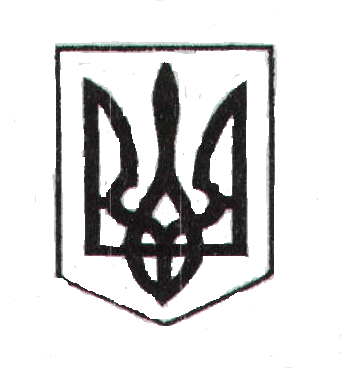 